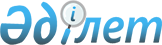 Қазақстан Республикасының Бағалы қағаздар жөніндегі ұлттық комиссиясына арналған ведомстволық статистикалық есеп беру нысандарын бекіту туралы
					
			Күшін жойған
			
			
		
					Қазақстан Республикасының Бағалы қағаздар жөніндегі ұлттық комиссиясының 1996 жылғы 22 қазандағы N 118 қаулысы. Қазақстан Республикасының Әділет министрлігінде 1996 жылғы 30 желтоқсанда N 238 тіркелді. Күші жойылды - ҚР Қаржы нарығын және қаржы ұйымдарын реттеу мен қадағалау жөніндегі агенттігі басқармасының 2004 жылғы 21 тамыздағы N 252 (V043072) қаулысымен.

     Қазақстан Республикасының Бағалы қағаздар жөнiндегi ұлттық комиссиясы қаулы етедi: 

     1. "Бағалы қағаздар рыногы кәсiпқой қатысушыларының есеп беру тәртiбi туралы" Нұсқау бекiтiлсiн. 

     2. Нұсқаудың орындалысына бақылау жасау Қазақстан Республикасының Бағалы қағаздар жөнiндегi ұлттық комиссиясы атқарушы аппаратының Бағалы қағаздар рыногы кәсiпқой қатысушыларының қызметiн реттеу басқармасына жүктелсiн.        Ұлттық комиссияның 

     Төрайымы Қазақстан Республикасының  

бағалы қағаздар жөнiндегi  

ұлттық комиссиясының     

1996 жылғы 22 қазандағы   

N 118 қаулысымен бекiтiлдi  

  Бағалы қағаздар рыногы кәсiпқой 

қатысушыларының есеп беру тәртiбi туралы 

НҰСҚАУ  

         Бағалы қағаздар рыногы кәсiпқой қатысушыларының қызметтерiне бақылау жасауды жүзеге асыру мақсатында жасалған, Бағалы қағаздар рыногы кәсiпқой қатысушыларының есеп беру тәртiбi туралы нұсқау (бұдан әрi - Нұсқау) есеп беру, оларды Бағалы қағаздар жөнiндегi ұлттық комиссияда қарау және қабылдау тәртiбiн айқындайды.   

  I. Жалпы ережелер        1.1. Нұсқау Қазақстан Республикасының Азаматтық  кодексiне , Қазақстан Республикасы Президентiнiң "Бағалы қағаздар және қор биржасы туралы" заң күшi бар Жарлығына, Қазақстан Республикасы Үкiметiнiң қаулысымен бекiтiлген "Қазақстан Республикасындағы бағалы қағаздар ұстаушылар тiзiлiмiн жүргiзу туралы ережеге", "Орталық депозитарий туралы ережеге", "Қазақстан Республикасындағы кастодиандық қызмет туралы ережеге" және Қазақстан Республикасының басқа да нормативтiк актiлерiне сәйкес жасалды.  

      1.2. Осы нұсқаудың күшi бағалы қағаздар рыногында кәсiпқой қызметтi жүзеге асыруға Ұлттық комиссия берген лицензиясы бар заңды тұлғаларға жүредi.   

    II. Есептi берудiң және қабылдаудың тәртiбi       2.1. Бағалы қағаздар рыногындағы кәсiби қызметтiң қорытындылары туралы есеп (бұдан әрi - есеп) Ұлттық комиссияға тоқсан сайын келесi тоқсанның бiрiншi айының 30-күнiнен кешiктiрiлмей берiледi.  

       Ескерту: 2.1-тармаққа өзгерту енгізілді - ҚР Қаржы рыногын және қаржылық ұйымдарды реттеу мен қадағалау жөніндегі агенттігі Басқармасының 2004 жылғы 15 наурыздағы N 77   қаулысымен . 

      2.2. Есептi қарау үшiн:  

      - заңды тұлғаның бiрiншi басшысы қол қойған, лицензия түрi мен оның реквизиттерi көрсетiле отырып еркiн нысанда жасалған жолдама хатты;  

      - қызметтiң белгiлi бiр түрi бойынша тиiстi үлгiге сәйкес жасалған есептi (екi дана);  

      - жылдық есеп тапсыру кезiнде - жылдық лицензиялық алымды төлеу туралы тапсырыстардың көшiрмелерiн;  

      - балансты және шаруашылық субъектiсiнiң есептi мерзiм iшiндегi жеке капиталының мөлшерiн растайтын шаруашылық субъектiсiнiң бiрiншi басшысы мен бас бухгалтерi қол қойған мөрiмен куәландырылған құжатты тапсыру қажет.  

       Ескерту: 2.2-тармаққа өзгерту енгізілді - ҚР Қаржы рыногын және қаржылық ұйымдарды реттеу мен қадағалау жөніндегі агенттігі Басқармасының 2004 жылғы 15 наурыздағы N 77   қаулысымен . 

      2.3. <*> 

       Ескерту: 2.3-тармақ алынып тасталды - ҚР Ұлттық Банкі Басқармасының 2004 жылғы 12 сәуірдегі N 55, ҚР Қаржы нарығын және қаржы ұйымдарын реттеу мен қадағалау жөніндегі агенттігі Басқармасының 2004 жылғы 12 сәуірдегі N 116   бірлескен қаулысымен .  

      2.4. Құжаттарды тапсыру кезiнде есептiң бiр данасы Ұлттық комиссияның штампы қойылып, кәсiпқой қатысушыға қайтарылады.  

      2.5. Ұлттық комиссия есеп келiп түскен күннен кейiнгi күннен бастап 30 күн iшiнде есептi қабылдап, қарайды. Ескертулер болса Ұлттық комиссия анықталған жолсыздықтар туралы кәсiпқой қатысушыға хабарлайды және оларды жою қажеттiлiгiн ескертедi және қажет болған жағдайда оның қызметiне тексерiс жүргiзедi.   

  III. Қорытынды ережелер  

     1. Есептi қарау кезiнде Ұлттық комиссия кәсiпқой қатысушыдан оның бағалы қағаздар рыногындағы қызметiнiң ерекшелiктерiне қатысты қосымша құжаттарды талап етуге құқықты. 

     2. Есепке қол қойған басшы мен бас бухгалтер оның мазмұнындағы  

мәлiметтердiң дұрыстығы үшiн тиiстi заңдарға сәйкес жауап бередi. 

     3. Кәсiпқой қатысушылар есептерiн бермесе немесе есептерiнде нақты емес мәлiметтер көрсетсе Ұлттық комиссия лицензия күшiн кiдiртуге құқықты.  

    ВЕДОМСТВОЛЫҚ-СТАТИСТИКАЛЫҚ ЕСЕП                                 ___________________________________ 

                                |"Қазақстан Республикасындағы      | 

                                |мемлекеттiк статистика туралы"    | 

                                |Заңның 8 бабына сәйкес тапсырылады| 

                                |__________________________________| _______________________________________________________________ 

|                           КОДТАР                             | 

|______________________________________________________________| 

|       1       |        2       |       3      |      4       | 

|_______________|________________|______________|______________| 

|ЕҚЖЖ           |шаруашылық      |ҰҚНЖ бойынша  |МНЖ бойынша   | 

|бойынша        |субъектiсiнiң   |ұйымдастыру-  |меншiк        | 

|құжаттың       |тiркеу нөмiрiнiң|құқықтық      |нысандары     | 

|нысандары      |(ОКПО)          |нысанның      |              | 

|_______________|________________|______________|______________| 

|      0610589  |                |              |              | 

|_______________|________________|______________|______________| 

                                                      N 1 үлгi     БРОКЕРЛIК-ДИЛЕРЛIК ҚЫЗМЕТТIҢ ҚОРЫТЫНДЫЛАРЫ ТУРАЛЫ 

ЕСЕП       Ескерту: N 1 үлгi алынып тасталынды - ҚР Ұлттық Банкі Басқармасының 2002 жылғы 2 қыркүйектегі N 356   қаулысымен . 

           Кiмге тапсырылады _______________ 

                        алушының 

     _________________________________       N 2 үлгi 

           атауы, мекенi 

     Ұйымның толық атауы___________      Қазақстан Республикасының 

     ______________________________      Статистика жөнiндегi 

     Пошталық (заңды) мекенi ______      мемлекеттiк комитетiнiң 

     ______________________________      1996 жылғы 14 қарашадағы 

     Лицензияның нөмiрi мен берiлген     N 43 қаулысымен бекiтiлдi 

     күнi _________________________ 

     Жеке эмиссияны тiркеу нөмiрi мен    Жедел-айлық 

     күнi (акционерлiк қоғамдар үшiн) 

     ______________________________      Ұйымдасқан рыноктар мен 

     Бiлiктiлiк куәлiктерi бар мамандар  биржадан тыс рыноктың 

     туралы мәлiметтер (аты-жөнi,        котировкалау жүйелерi 

     қызметi) _____________________      есептiк мерзiмнен кейiнгi 

     ______________________________      10-күннен кешiктiрмей 

     Күнiн, баспаның атауын, ақпараттың  Бағалы қағаздар жөнiндегi 

     құрамын көрсете отырып, бұқаралық   ұлттық комиссияға 

     ақпарат құралдарына жарнама         тапсырады 

     орналастыру туралы мәлiметтер 

     ________________________________ 

     Лицензияның нөмiрi мен берiлген 

     күнi көрсетiлген биржа мүшелерiнiң 

     тiзiмi (биржадан тыс рыноктың 

     котировкалау жүйелерi үшiн 

     қатысушылардың тiзiмi)__________ 

     Филиалдар мен өкiлдiктердiң тiзбесi 

     _________________________________ 

     ______ 199__ жылғы _________ бастап ________ дейiнгi аралықтағы  ҰЙЫМДАСҚАН РЫНОКТАР МЕН БИРЖАДАН ТЫС РЫНОКТЫҢ 

КОТИРОВКАЛАУ ЖҮЙЕЛЕРI ҚЫЗМЕТТЕРIНIҢ ҚОРЫТЫНДЫЛАРЫ 

ТУРАЛЫ ЕСЕП      Саудаластықтардың қорытындылары: 

_____________________________________________________________ 

|     Б   |Номи.|Ең    |Ең    |Соңғы |Жасал. |Жыл    |Жыл    | 

|Бағалы   |нал  |жоғары|жоғары|мәмi. |ған    |басынан|басынан| 

|қағаз.   |     |сатып |сату  |ленiң |мәмiле.|бергi  |бергi  | 

|дардың   |     |алу   |бағасы|бағасы|лердiң |ең     |ең     | 

|эмитентi,|     |бағасы|      |      |көлемi |төменгi|жоғары | 

|түрi және|     |      |      |      |(теңге |бағам  |бағам  | 

|ұлттық   |     |      |      |      |бойын. |       |       | 

|идентифи.|     |      |      |      |ша)    |       |       | 

|кациялық |     |      |      |      |       |       |       | 

|нөмірлері|     |      |      |      |       |       |       | 

|_________|_____|______|______|______|_______|_______|_______| 

|_________|_____|______|______|______|_______|_______|_______| 

|ЖИЫНЫ:   |     |      |      |      |       |       |       | 

|_________|_____|______|______|______|_______|_______|_______|      1. Лицензияның нөмiрi мен берiлген датасы көрсетiлген биржа 

мүшелерiнiң тiзiмi (биржадан тыс рыноктың котировкалау жүйелерi үшiн 

- қатысушылардың тiзiмi). 

     2. Листингтегi және листинг алдындағы ұйымдардың тiзiмi 

     3. Биржа мен биржадан тыс котировкалау жүйелерiнiң қызметтерi 

туралы қысқаша талдау. 

     4. Биржа мен биржадан тыс котировкалау жүйелерiнiң кiрiстерiн 

пайдалану туралы есеп.       Басшы ____________      Бас бухгалтер _________________ 

     199__ жылғы "___"______ _______________________________ 

                         орындаушының тегi мен телефон нөмiрi   ВЕДОМСТВОЛЫҚ-СТАТИСТИКАЛЫҚ ЕСЕП                                 ___________________________________ 

                                |"Қазақстан Республикасындағы      | 

                                |мемлекеттiк статистика туралы"    | 

                                |Заңның 8 бабына сәйкес тапсырылады| 

                                |__________________________________| _______________________________________________________________ 

|                           КОДТАР                             | 

|______________________________________________________________| 

|       1       |        2       |       3      |      4       | 

|_______________|________________|______________|______________| 

|ЕҚЖЖ           |шаруашылық      |ҰҚНЖ бойынша  |МНЖ бойынша   | 

|бойынша        |субъектiсiнiң   |ұйымдық-      |меншiк        | 

|құжаттың       |тiркеу нөмiрiнiң|құқықтық      |нысандары     | 

|нысандары      |(ОКПО)          |нысанының     |              | 

|_______________|________________|______________|______________| 

|      0610591  |                |              |              | 

|_______________|________________|______________|______________| 

                                                       N 3 үлгi  БАҒАЛЫ ҚАҒАЗДАР ҰСТАУШЫЛАР ТIЗIЛIМIН ЖҮРГIЗУ 

ЖӨНIНДЕГI ЕСЕП       Ескерту: N 3 үлгi алынып тасталынды - ҚР Ұлттық Банкі Басқармасының 2002 жылғы 2 қыркүйектегі N 356  қаулысымен . 

      Кiмге тапсырылады ____________ 

                        алушының 

     ______________________________                   N 4 үлгi 

           атауы, мекенi 

     Ұйымның толық атауы___________      Қазақстан Республикасының 

     ______________________________      Статистика жөнiндегi 

     Пошталық (заңды) мекенi ______      мемлекеттiк комитетiнiң 

     ______________________________      1996 жылғы 14 қарашадағы 

     Лицензияның нөмiрi мен берiлген     N 43 қаулысымен бекiтiлдi 

     күнi _________________________ 

     Жеке эмиссияның нөмiрi мен тiркеу       Жедел-тоқсандық 

     күнi (акционерлiк қоғамдар үшiн) 

     ______________________________      Бағалы қағаздар рыногында 

     Бiлiктiлiк куәлiктерi бар мамандар  кастодиандық қызметтi 

     туралы мәлiметтер (тегi,            жүзеге асыратын заңды 

     қызметi) _____________________      тұлғалар есептi мерзiмнен 

     ______________________________      кейiнгi 30-күннен кешiктiр. 

     Күнiн, баспаның атауын, ақпараттың  мей Бағалы қағаздар  

     құрамы көрсете отырып, бұқаралық    жөнiндегi ұлттық комиссияға 

     ақпарат құралдарына жарнама         тапсырады 

     орналастыру жөнiндегi мәлiметтер 

     (баспа органдарында орналастыр. 

     ғанда - көшiрмесiн қосу керек) 

     ________________________________ 

     Лицензияның нөмiрi мен берiлген 

     күнi көрсетiлген биржа мүшелерiнiң 

     тiзiмi (биржадан тыс рыноктың 

     котировкалау жүйелерi үшiн 

     қатысушылардың тiзiмi)__________ 

     Филиалдар мен өкiлдiктердiң тiзбесi 

     _________________________________ 

     ______ 199__ жылғы _________ бастап ________ дейiнгi аралықтағы    КАСТОДИАНДЫҚ ҚЫЗМЕТТIҢ ҚОРЫТЫНДЫЛАРЫ ТУРАЛЫ ЕСЕП      1. Ұйымның толық атауы________________________________________ 

     2. Пошталық (заңды) мекенi ___________________________________ 

     3. Лицензияның нөмiрi мен берiлген күнi ______________________ 

     4. Ұйымдастыру-құқықтық нысаны _______________________________ 

     5. Жеке эмиссияның тiркеу нөмiрi мен күнi (акционерлiк қоғамдар 

        үшiн) _____________________________________________________ 

     6. Бiлiктiлiк куәлiктерi бар мамандар туралы мәлiметтер 

        (аты-жөнi, қызметi) _______________________________________ 

     7. Жариялау күнiн, баспаның атауын, ақпараттың құрамын көрсете 

        отырып, бұқаралық ақпарат құралдарына жарнама орналастыру 

        жөнiндегi мәлiметтер (баспа органдарында орналастырған - 

        көшiрмесiн қосу керек) ____________________________________ 

     8. Клиенттердiң бағалы қағаздары мен бағалы қағаздармен 

        операциялар жасауға арналған ақша қаражаттары туралы 

ақпарат: 

___________________________________________________________________ 

|N|Бағалы қағаз.|Бағалы |Клиенттер.|Клиенттердiң бағалы қағаздары | 

| |дардың түрi  |қағаз. |дiң ақша  |және ақша қаражаттарымен      | 

| |және олардың |дардың |қаражатта.|жасалған операциялар          | 

| |эмитенттерi  |саны   |рының жал.|______________________________| 

| |             |       |пы сомасы |бағалы қағаз.|бағалы қағаздар | 

| |             |       |          |дарды аудару |бойынша кiрiстер| 

| |             |       |          |және алу     |алу             | 

|_|_____________|_______|__________|_____________|________________| 

|_|_____________|_______|__________|_____________|________________|     9. Нақтылы ұстауға берiлген бағалы қағаздардың тiзiмi: 

___________________________________________________________________ 

|Бағалы қағаз.|Бағалы қағаздар.|Бағалы|Саны|Бағалы қағаздар.|Нақ. | 

|дардың эми.  |дың ұлттық иден,|қағаз.|    |ды нақтылы ұс.  |тылы | 

|тенттерiнiң  |тификациялық    |дардың|    |тауға өткiзу    |ұстау| 

|атауы        |нөмiрлерi       |түрi  |    |жөнiнде жасалған|мер. | 

|             |                |      |    |мәмiлелердiң    |зiмi | 

|             |                |      |    |жалпы көлемi    |     | 

|_____________|________________|______|____|________________|_____| 

|_____________|________________|______|____|________________|_____| 

   Басшы ____________      Бас бухгалтер _________________ 

   199__ жылғы "___"______ _______________________________ 

                      орындаушының тегi мен телефон нөмiрi   ВЕДОМСТВОЛЫҚ-СТАТИСТИКАЛЫҚ ЕСЕП                                 ___________________________________ 

                                |"Қазақстан Республикасындағы      | 

                                |мемлекеттiк статистика туралы"    | 

                                |Заңның 8 бабына сәйкес тапсырылады| 

                                |__________________________________| _______________________________________________________________ 

|                          КОДТАР                              | 

|______________________________________________________________| 

|       1       |        2       |       3      |      4       | 

|_______________|________________|______________|______________| 

|ЕҚЖЖ           |шаруашылық      |ҰҚНЖ бойынша  |МНЖ бойынша   | 

|бойынша        |субъектiсiнiң   |ұйымдастыру-  |меншiк        | 

|құжаттың       |тiркеу нөмiрiнiң|құқықтық      |нысандары     | 

|нысандары      |(ОКПО)          |нысанның      |              | 

|_______________|________________|______________|______________| 

|      0610593  |                |              |              | 

|_______________|________________|______________|______________|  

     Кiмге тапсырылады ________________________ 

                              алушының 

     _________________________________       N 5 үлгi 

           атауы, мекенi 

     Ұйымның толық атауы___________      Қазақстан Республикасының 

     ______________________________      Статистика жөнiндегi 

     Пошталық (заңды) мекенi ______      мемлекеттiк комитетiнiң 

     ______________________________      1996 жылғы 14 қарашадағы 

     Лицензияның нөмiрi мен берiлген     N 43 қаулысымен бекiтiлдi 

     күнi _________________________ 

     Жеке эмиссияның нөмiрi мен тiркеу       Жедел-тоқсандық 

     күнi (акционерлiк қоғамдар үшiн) 

     ______________________________      Депозитарлық қызметтi 

     Бiлiктiлiк куәлiктерi бар мамандар  жүзеге асыратын заңды 

     туралы мәлiметтер (аты-жөнi,        тұлғалар есептi мерзiмнен 

     қызметi) _____________________             30-күннен 

     ______________________________ 

     Күнiн, баспаның атауын, ақпараттың  Бағалы қағаздар жөнiндегi 

     құрамын көрсете отырып, бұқаралық   ұлттық комиссияға 

     ақпарат құралдарына жарнама         тапсырады 

     орналастыру жөнiндегi мәлiметтер 

     (баспа органдарында орналастыр. 

     ғанда - көшiрмесiн қосу керек) 

     ________________________________ 

     Лицензияның нөмiрi мен берiлген 

     күнi көрсетiлген биржа мүшелерiнiң 

     тiзiмi (биржадан тыс рыноктың 

     котировкалау жүйелерi үшiн 

     қатысушылардың тiзiмi)__________ 

     Филиалдар мен өкiлдiктердiң тiзбесi 

     _________________________________ 

     ______ 199__ жылғы _________ бастап ________ дейiнгi аралықтағы  ДЕПОЗИТАРЛЫҚ ҚЫЗМЕТТIҢ ҚОРЫТЫНДЫЛАРЫ ТУРАЛЫ ЕСЕП 

Жасалған мәмiлелердi тiркеу туралы ақпарат: __________________________________________________________________ 

|N|Бағалы қағаздардың |Мәмiлелердiң |Бағалы қағаздарға құқықтарды| 

| |түрi және олардың  |саны         |бекiту күнi                 | 

| |эмитенттерiнiң     |             |                            | 

| |атауы              |             |                            | 

|_|___________________|_____________|____________________________| 

|_|___________________|_____________|____________________________|        Нақтылы ұстауға берiлген бағалы қағаздардың тiзiмi: 

___________________________________________________________________ 

|Бағалы қағаз.|Бағалы қағаздар.|Бағалы|Саны|Нақтылы ұстауға |Нақ. | 

|дардың эми.  |дың ұлттық иден.|қағаз.|    |берiлген мәмiле.|тылы | 

|тенттерiнiң  |тификациялық    |дардың|    |лердiң жалпы    |ұстау| 

|атауы        |нөмiрлерi       |түрi  |    |көлемi          |мер. | 

|             |                |      |    |                |зiмi | 

|_____________|________________|______|____|________________|_____| 

|_____________|________________|______|____|________________|_____|       Депозитарийдiң депоненттерi туралы мәлiметтер        Басшы ____________      Бас бухгалтер _________________ 

     199__ жылғы "___"______ _______________________________ 

                             орындаушының тегi мен телефон нөмiрi 
					© 2012. Қазақстан Республикасы Әділет министрлігінің «Қазақстан Республикасының Заңнама және құқықтық ақпарат институты» ШЖҚ РМК
				